Chapter 1—New World Beginnings, 33,000 B.C.E.-1769 C.E.SHORT ANSWERIdentify and state the historical significance of the following:	1.	Marco PoloANS:	Student answers will vary.	2.	Francisco PizarroANS:	Student answers will vary.	3.	Juan Ponce de LeónANS:	Student answers will vary.	4.	Hernando de SotoANS:	Student answers will vary.	5.	MontezumaANS:	Student answers will vary.	6.	Christopher ColumbusANS:	Student answers will vary.	7.	Hernán CortésANS:	Student answers will vary.	8.	Francisco CoronadoANS:	Student answers will vary.	9.	Jacques CartierANS:	Student answers will vary.	10.	Giovanni da VerrazanoANS:	Student answers will vary.	11.	John CabotANS:	Student answers will vary.	12.	Vasco Nunez BalboaANS:	Student answers will vary.	13.	Ferdinand of AragonANS:	Student answers will vary.	14.	Isabella of CastileANS:	Student answers will vary.	15.	QuetzalcoatlANS:	Student answers will vary.	16.	HiawathaANS:	Student answers will vary.	17.	Bartolome de Las CasasANS:	Student answers will vary.	18.	Ferdinand MagellanANS:	Student answers will vary.Describe and state the historical significance of the following:	19.	RenaissanceANS:	Student answers will vary.	20.	mestizosANS:	Student answers will vary.	21.	Treaty of TordesillasANS:	Student answers will vary.	22.	"three sister" farmingANS:	Student answers will vary.	23.	Great Ice AgeANS:	Student answers will vary.	24.	Mound BuildersANS:	Student answers will vary.	25.	Spanish ArmadaANS:	Student answers will vary.	26.	black legendANS:	Student answers will vary.	27.	conquistadoresANS:	Student answers will vary.	28.	AztecsANS:	Student answers will vary.	29.	Popé's RebellionANS:	Student answers will vary.	30.	Pueblo IndiansANS:	Student answers will vary.	31.	Iroquois ConfederacyANS:	Student answers will vary.	32.	cartographyANS:	Student answers will vary.	33.	Native AmericansANS:	Student answers will vary.	34.	VinlandANS:	Student answers will vary.	35.	St. Augustine, FloridaANS:	Student answers will vary.	36.	kivaANS:	Student answers will vary.	37.	Spice IslandsANS:	Student answers will vary.	38.	MoorsANS:	Student answers will vary.	39.	ecosystemANS:	Student answers will vary.	40.	encomiendaANS:	Student answers will vary.	41.	malinchistaANS:	Student answers will vary.	42.	Dia de la RazaANS:	Student answers will vary.COMPLETIONLocate the following places by reference number on the map: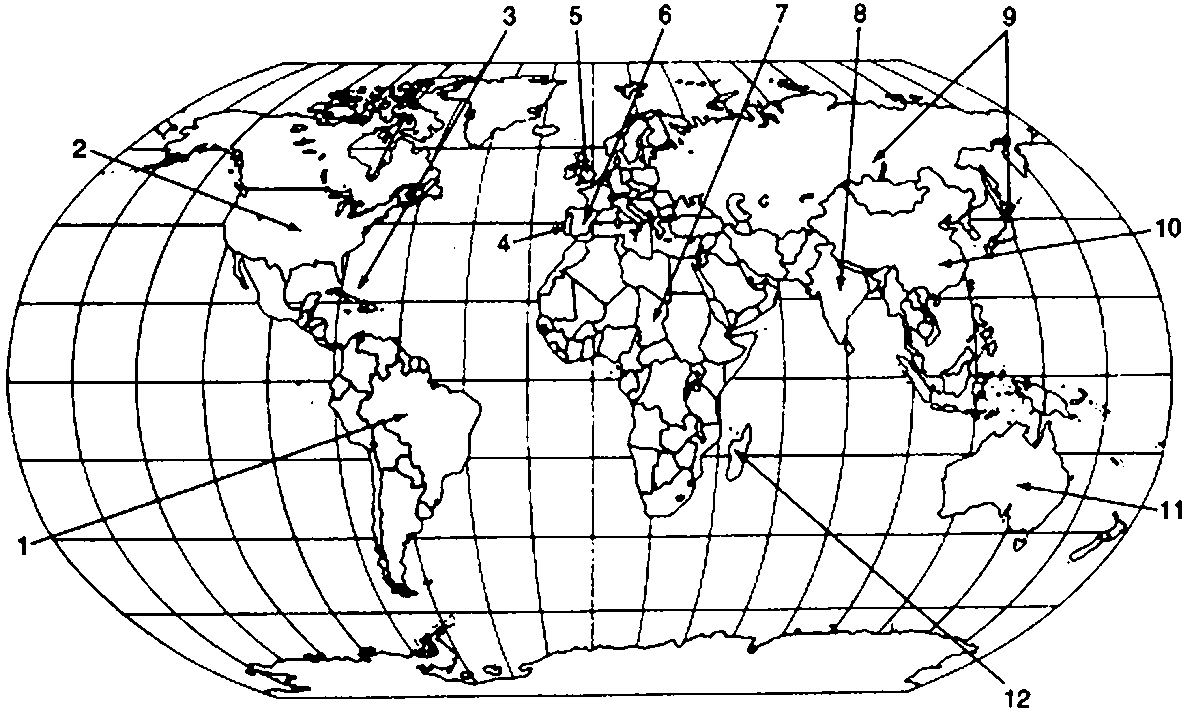 	43.	____ North AmericaANS:	2	44.	____ AsiaANS:	9	45.	____ IndiaANS:	8	46.	____ West IndiesANS:	3	47.	____ AfricaANS:	7	48.	____ EnglandANS:	5	49.	____ SpainANS:	6	50.	____ South AmericaANS:	1	51.	____ ChinaANS:	10	52.	____ PortugalANS:	4MULTIPLE CHOICE	53.	The European explorers who followed Columbus to North AmericaANS:	B		REF:	p. 2	54.	The colonists who ultimately embraced the vision of America as an independent nation had in common all of the following characteristics exceptANS:	D		REF:	p. 2	55.	All of the following were characteristics of the original thirteen colonies exceptANS:	B		REF:	p. 2-3	56.	The ideals that the colonists cherished as synonymous with American life included reverence for all of the following exceptANS:	C		REF:	p. 2	57.	Identify the statement that is false.ANS:	D		REF:	p. 3	58.	By the 1770s, which of the following issues helped bring about a crisis of imperial authority?ANS:	A		REF:	p. 3	59.	The existence of a single original continent has been proved by the presence ofANS:	B		REF:	p. 4	60.	Which of the following mountain ranges was probably created before the continental separation, approximately 350 million years ago?ANS:	E		REF:	p. 4	61.	Which of the following was not a feature created in North America ten thousand years ago when the glaciers retreated?ANS:	E		REF:	p. 5	62.	The Great Ice Age accounted for the origins of North America's human history becauseANS:	A		REF:	p. 5	63.	Most likely the first Americans wereANS:	C		REF:	p. 10	64.	In 1492, when Europeans arrived in the Americas, the total of the two continents' populations was perhapsANS:	D		REF:	p. 5	65.	Some of the more advanced Native American cultures did all of the following exceptANS:	A		REF:	p. 8	66.	The size and sophistication of Native American civilizations in Mexico and South America can be attributed toANS:	C		REF:	p. 8	67.	All of the following are true of the Inca, Mayan, and Aztec civilizations except theyANS:	C		REF:	p. 6 | p. 8	68.	The crop that became the staple of life in Mexico and South America wasANS:	D		REF:	p. 6	69.	Native American (Indian) civilization was least highly developed inANS:	A		REF:	p. 8	70.	One of the main factors that enabled Europeans to conquer native North Americans with relative ease was theANS:	C		REF:	p. 10	71.	The development of "three sister" farming on the southeast Atlantic seaboardANS:	E		REF:	p. 8	72.	Before the arrival of Europeans, most native peoples in North AmericaANS:	C		REF:	p. 10	73.	Identify the statement that is false.ANS:	D		REF:	p. 8 | p. 10	74.	The Iroquois Confederacy was able to menace its Native American and European neighbors because ofANS:	A		REF:	p. 8	75.	All of the following were original territories of North American Indian populations within the current borders of the United States exceptANS:	A		REF:	p. 9	76.	Men in the more settled agricultural groups in North America performed all of the following tasks exceptANS:	C		REF:	p. 8	77.	The early voyages of the Scandinavian seafarers did not result in permanent settlement in North America becauseANS:	C		REF:	p. 10	78.	All of the following set into motion the chain of events that led to a drive of Europeans toward Asia, the penetration of Africa, and the discovery of the New World exceptANS:	A		REF:	p. 10	79.	The Christian crusaders were indirectly responsible for the discovery of America because theyANS:	B		REF:	p. 10	80.	Europeans wanted to discover a new, shorter route to eastern Asia in order toANS:	E		REF:	p. 11	81.	Before the middle of the fifteenth century, sub-Saharan Africa had remained remote and mysterious to Europeans becauseANS:	B		REF:	p. 11-12	82.	Which group was responsible for slave trading in Africa long before the Europeans had arrived?ANS:	D		REF:	p. 12	83.	In the last half of the fifteenth century, some forty thousand Africans were forced into slavery by Portugal and Spain toANS:	E		REF:	p. 12	84.	The origins of the modern plantation system can be found in theANS:	C		REF:	p. 12	85.	Spain was united into a single nation-state whenANS:	D		REF:	p. 12	86.	The stage was set for a cataclysmic shift in the course of history whenANS:	E		REF:	p. 13	87.	In an effort to reach the Indies, Spain looked westward becauseANS:	A		REF:	p. 13	88.	After his first voyage, Christopher Columbus believed that he hadANS:	C		REF:	p. 13	89.	Columbus called the native people in the "New World" Indians becauseANS:	B		REF:	p. 13	90.	The term "Columbian Exchange" describes:ANS:	D		REF:	p. 14	91.	All of the following contributed to the emergence of a new interdependent global economic system exceptANS:	C		REF:	p. 14	92.	Which of the following New World plants revolutionized the international economy?ANS:	E		REF:	p. 14	93.	The introduction of American plants around the world resulted inANS:	A		REF:	p. 14	94.	European contact with Native Americans led toANS:	B		REF:	p. 15	95.	The adoption of horses by Native American tribes such as the Sioux, Apaches and BlackfeetANS:	C		REF:	p. 15	96.	Within a century after Columbus's landfall in the New World, the Native American population was reduced by nearlyANS:	D		REF:	p. 15	97.	European explorers introduced ____ into the New World.ANS:	D		REF:	p. 15	98.	According to scholars, the flood of precious New World metals into Spain is responsible for all of the following exceptANS:	D		REF:	p. 16	99.	The institution of encomienda allowed theANS:	C		REF:	p. 17	100.	The Dominican Friar Bartolomé de Las Casas is best known forANS:	B		REF:	p. 17	101.	Malinche has earned a place in history asANS:	E		REF:	p. 17 | p. 20 | p. 21		102.	Men became conquistadores because they wanted toANS:	E		REF:	p. 18-19	103.	The Aztec chief Moctezuma allowed Cortés to enter the capital of Tenochtitlán becauseANS:	B		REF:	p. 18	104.	In which of the following is the explorer mismatched with the area he explored?ANS:	B		REF:	p. 20	105.	Which of these statements does NOT describe mestizos?ANS:	B		REF:	p. 19-20	106.	Spain began to fortify and settle its North American border lands in order toANS:	A		REF:	p. 20	107.	All of the following are true about Popés Rebellion in 1680, exceptANS:	C		REF:	p. 21	108.	The treatment of the Native Americans by the Spanish conquistadores can be described asANS:	A		REF:	p. 22	109.	Which of the following is the false concept, which held that the Spanish conquerors merely tortured and butchered the Indians, stole their gold, infected them with smallpox, and left little but misery behind?ANS:	C		REF:	p. 22	110.	All of the following were true of the Spanish exceptANS:	D		REF:	p. 22MULTIPLE RESPONSE	111.	Among the more highly developed Native American (Indian) cultures of North America were theANS:	A, B, C, D, E				REF:	p. 6-8	112.	Europeans learned of the great wealth of Asia fromANS:	A, C, E		REF:	p. 10	113.	European voyages of discovery and exploration were facilitated byANS:	A, B, C, E		REF:	p. 13-14ESSAY	114.	Describe the impact of Europeans on Native American (Indian) cultures and the impact of native cultures on Europeans. Then explain why it was, or was not, a good thing that European culture prevailed.ANS:	Student answers will vary.	115.	Summarize the motives, expectations, problems, and rewards associated with the age of European expansion.ANS:	Student answers will vary.	116.	It is sometimes said that the Europeans who came to the Americas settled a "virgin land" that was unused and unspoiled. Write an essay demonstrating that this is, or is not, an accurate description of what happened.ANS:	Student answers will vary.	117.	Write your definition of culture. Then use your definition to compare the cultures of Native Americans and Europeans.ANS:	Student answers will vary.	118.	Write your definition of the concept of discovery. Then use this definition to demonstrate that Columbus was, or was not, the person who discovered America.ANS:	Student answers will vary.	119.	What was the nature of slavery in Africa before the arrival of the Spanish?ANS:	Student answers will vary.	120.	Are the conquistadores to be considered villains or heroes for their actions in the Americas?ANS:	Student answers will vary.	121.	Describe the Aztec civilization and the effect that European conquest had on it.ANS:	Student answers will vary.	122.	Assess the validity of the following statement: "The Great Ice Age shaped more than the geological history of North America. It also contributed to the origins of the continent's human history."ANS:	Student answers will vary.	123.	Summarize the development and geographic evolution of North America: what impact did this have on its subsequent history?ANS:	Student answers will vary.	124.	Assess the validity of the following statement: "Columbus's sensational achievement obscures the fact that he was one of the most successful failures in history."ANS:	Student answers will vary.	125.	Describe both the positive and negative effects of the Columbian Exchange on the New and Old World.ANS:	Student answers will vary.	126.	Describe what is meant by the Spanish Black Legend. What is your assessment of the Spanish impact on North American cultures: positive or negative? Why?ANS:	Student answers will vary.a.intended to found a new nation.b.continued to view themselves as Europeans.c.did not consider America as the western rim of the European world.d.no longer saw themselves as subjects of European kings.e.saw little difference between their lives in America and their lives in Europe.a.the desire to create an agricultural society.b.a shared goal of living unfettered by the tyrannies of royal authority, official religion, and social hierarchies.c.a growing reverence for ideals such as liberty.d.an unwillingness to subjugate others.e.a majority were English speaking with English customs.a.Puritans carved tight, pious, and relatively democratic communities in New England.b.the belief they were a single people with a common destiny, who ought to break from Britain.c.the southern colonies consisted of large landholders, mostly Anglican, on plantations using slave labor.d.there were internal conflicts over economic interests, ethnic rivalries, and religious practices.e.the middle colonies were the most diverse with estates interspersed with modest homesteads.a.individual liberty.b.self-government.c.opposition to slavery.d.religious tolerance.e.economic opportunity.a.Each of the thirteen colonies enjoyed a good deal of self-rule before the 1760s.b.Many colonies profited from trade within the British Empire.c.The French and Indian War strengthened ties between the thirteen colonies and Britain.d.After the French and Indian War, the colonists needed greater protection from Britain.e.As late as 1775, most people in the colonies still clung to some hope of reconciliation with Britain.a.Taxation, self-rule, and trade restrictionsb.Slaveryc.Few colonists clung to any hope of accommodation with Great Britaind.The coronation of a new kinge.The rise to power of radical patriots in the American coloniesa.similar mountain ranges on the various continents.b.nearly identical species of fish in long-separated freshwater lakes throughout the world.c.marsupials on the various continents.d.the continued shifting of the earth's crust.e.geological evidence of soil samples common among all continents.a.The Rockiesb.The Sierra Nevadac.The Cascadesd.The Coast Rangee.The Appalachiansa.The Great Lakesb.The Great Salt Lakec.A mineral-rich desertd.Thousands of shallow depressions which formed lakese.The Grand Canyona.it exposed a land bridge connecting Eurasia with North America.b.the glacial withdrawal allowed migration from South America.c.the glacial withdrawal formed freshwater lakes that supported life.d.when it ended, European migration to the west became possible.e.it prevented the migration of dangerous animals from the Bering isthmus.a.Norse seafarers from Scandinavia.b.Spanish explorers of the fifteenth century.c.people who crossed the land bridge from Eurasia to North America.d.Portuguese sailors of Prince Henry the Navigator.e.refugees from Africa.a.5 million.b.15 million.c.35 million.d.54 million.e.82 million.a.engage in significant ocean voyages of discovery.b.establish large, elaborate, and bustling cities.c.make strikingly accurate astronomical observations.d.study mathematics.e.carry on commerce.a.Spanish influences.b.their way of life based on hunting and gathering.c.the development of agriculture.d.influences brought by early settlers from Siberia.e.their use of draft animals and the wheel.a.had advanced agricultural practices based primarily on the cultivation of maize.b.lacked the technology of the wheel.c.had the use of large draft animals such as the horse and oxen.d.built elaborate cities and carried on far-flung commerce.e.had talented mathematicians, which allowed them to make accurate astronomical observations.a.wheat.b.potatoes.c.tobacco.d.corn.e.beans.a.North America.b.Mexico.c.Central America.d.Peru.e.Latin America.a.pacifistic nature of the native North Americans.b.settled agricultural societies of North America.c.absence of dense concentrations of population or complex nation-states in North America.d.use of native guides for spying and surveillance activities.e.lack of technological weaponry available to other native American cultures.a.led to the dominance of the potato.b.enabled the Anasazis to prosper.c.ultimately failed to produce adequate amounts of food.d.was attributed to three young women of the Cherokee peoples.e.produced a rich diet that led to high population densities.a.lived in large communities.b.were more advanced than those in South America.c.lived in small, scattered, and impermanent settlements.d.populated the greater part of the continent.e.relied on horses for transportation.a.Most native peoples of North America lived in small, scattered, and impermanent settlements prior to the arrival of Europeans.b.In more settled agricultural groups, women tended the crops while men hunted.c.Many North American groups developed matrilineal cultures, where power and possessions passed down the female side of the family line.d.Native Americans rejected the belief that the physical world was endowed with spiritual properties.e.Native Americans had neither the desire nor the means to manipulate nature aggressively.a.its military alliances, sustained by political and organizational skills.b.the Iroquois warriors' skill with the Europeans' muskets.c.the scattered nature of the Iroquois settlements, which made it difficult for their enemies to defeat them.d.the alliance with the Aztecs and Incas.e.its use of new weapons.a.Mesoamerica.b.Northeast.c.Southeast.d.Great Plains.e.Great Basin.a.hunting.b.gathering fuel.c.tending crops.d.clearing fields for planting.e.fishing.a.the Native Americans drove them out.b.the area in which they landed could not support a large population.c.no nation-state supported these ventures.d.British adventurers defeated the Scandinavians in 1066.e.the settlers died of disease.a.economic hardships and overpopulation at home.b.growing power of ambitious governments behind them.c.they sought contact with a wider world.d.they sought territories to conqueror.e.they sought new places to trade with.a.were victorious over the Muslims.b.brought back news of valuable Far Eastern spices, drugs, and silk.c.succeeded in establishing improved business relations between Muslims and Christians.d.returned with captured Muslim maps showing the North and South American continents.e.developed better navigational devices.a.break the hold that Muslim merchants had on trade with Asia.b.reduce the price of goods from Asia.c.gain more profits for themselves.d.reduce the time it took to transport goods.e.All of thesea.there was little of value for them there.b.sea travel down the African coast had been virtually impossible.c.Islamic societies prevented Europe from making inroads there.d.they did not know that it existed.e.they feared the people who lived there.a.The Portuguese and Spanishb.The English and Scandinaviansc.The Incas and Aztecsd.The Arabs and Africanse.The English and Americansa.work on plantations in Africa.b.establish plantations in North America.c.establish plantations in South America.d.help pay for the gold they took.e.work on plantations on the Atlantic sugar islands.a.American South.b.Arab slave trade.c.Portuguese slave trade.d.European feudal system.e.African slave system.a.it was invaded by Portugal in the late fifteenth century.b.Christopher Columbus returned with news of his discovery of the New World.c.Prince Henry the Navigator came to the throne.d.Ferdinand and Isabella married and the African Moors were expelled.e.Ferdinand and Isabella were overthrown.a.Europeans increasingly demanded less expensive goods from Asia.b.Africa was established as a source of slave labor.c.the Portuguese demonstrated the feasibility of long-range ocean navigation.d.the Renaissance nurtured a spirit of optimism and adventure.e.All of thesea.Portugal controlled the African coast.b.the Pope granted Spain the right to sail this route.c.Muslims blocked the sea route.d.the Moors had convinced them to do so.e.African tribes constantly menaced the European ships traveling along the coast.a.discovered a New World.b.failed at what he had set out to do.c.sailed to the outskirts of the East Indies.d.sailed around the world.e.reached the shores of Japan.a.that was what they called themselves.b.he believed that he had skirted the rim of the "Indies."c.it was a form of the Spanish word for heathen.d.the Vikings had first called them by that name.e.the Spanish often used this generic word, which meant "outsider" or "non-Spanish."a.the exporting of precious metals from the New World and the importing of African slaves to the New World.b.the gifts Columbus brought to and received from Native Americans.c.the trade in Native American furs for European horses and other goods.d.the transfer of plants, animals and diseases between the Old and New Worlds.e.None of these choices.a.Europe providing the markets and capital.b.Africa providing the labor.c.European explorers' desire to create new cultures.d.the New World providing its raw materials.e.the advancement and improvement of technology.a.Maizeb.Potatoesc.Beansd.Tomatoese.All of thesea.rapid population growth in Europe.b.many illnesses, caused by the new germs contained in these food-stuffs.c.an African population decline.d.very little change.e.an increase in obese people.a.the Europeans' acceptance of the horse into their culture.b.the deaths of millions of Native Americans, who had little resistance to European diseases.c.the introduction into the New World of such plants as potatoes, tomatoes, and beans.d.an increase in the Native American population.e.the use of tobacco by Native Americans.a.enabled them to wage more successful wars against their enemies.b.allowed them to travel across the vast expanse of North America, from Atlantic to Pacific.c.transformed their cultures into wide-ranging, hunter-gather societies that roamed the Great Plains.d.led them to shift from agriculture to ranch-based economies.e.All of thesea.20 percent.b.50 percent.c.70 percent.d.90 percent.e.100 percent.a.syphilisb.maizec.tobaccod.smallpoxe.pumpkina.the ballooning of the European money supply.b.the foundations of the modern commercial banking system.c.the growth of capitalism as an economic system.d.a price revolution that dramatically decreased consumer costs.e.the spread of commerce and manufacturing.a.native people to enslave members of other tribes.b.Europeans to marry Native Americans.c.European governments to give Indians to colonists if they promised to Christianize them.d.governments of Europe to abolish the practice of Indian slavery and to establish African slavery.e.Europeans to establish an economy based on capitalism.a.negotiating the Treaty of Tordesillas.b.speaking out against the horrors of the encomienda system on Native Americans.c.establishing a mission to bring Christianity to the Aztec capital of Tenochtitlán.d.convincing Spanish Queen Isabella to make Christianity the main focus of Spanish exploration.e.All of thesea.the Indian slave woman who served as Cortés's translator with the Mexicans.b.the woman whose name is synonymous with "traitor".c.the Indian who married one of Cortes's soldiers and traveled to Spain.d.the woman who was baptized with the Spanish name Doña Marina.e.All of thesea.gain God's favor by spreading Christianity.b.escape dubious pasts.c.seek adventure, as the heroes of classical antiquity had done.d.satisfy their desire for gold.e.All of thesea.Cortés's army was so powerful.b.Montezuma believed that Cortés was the god Quetzalcoatl.c.there was little in the city of interest to the Spanish.d.he was told to do so by the gods.e.the Treaty of Tordesillas gave the capital to the Spanish government.a.Coronado—New Mexico and Arizonab.Ponce de León—Mississippi River Valleyc.Cortés—Mexicod.Pizarro—Perue.Columbus—Caribbean islandsa.They were the offspring of Spanish conquistadores who married Indian women.b.They were the pagan slaves of Cortes' soldiers.c.They formed a cultural and biological bridge between Latin America's European and Indian peoples.d.They were considered a "new race."e.All of thesea.protect its domains from encroachments by England and France.b.gain control of Canada.c.gain more slaves.d.find a passage to the Pacific Ocean.e.look for gold in Florida.a.Pueblo Indians rebelled when Spanish missionaries sought to suppress native religious customs.b.Pueblo Indians destroyed every Catholic church in the province of New Mexico.c.the revolt by Pueblo Indians was successfully halted by the Spanish.d.Pueblo Indians built a ceremonial religious chamber - kiva - on the ruins of the Spanish plaza.e.Spanish priests and settlers were killed in the conflict.a.at times brutal and exploitative.b.firm but fair.c.unmotivated by greed.d.scornful of intermarriage.e.leaving little of Spanish culture.a.Dark Mythb.European Legendc.Black Legendd.Spanish Mythe.Tragic Deatha.they had a century head start of exploration over the English.b.they were genuine empire builders.c.they were cultural innovators in the New World.d.they practiced the same treatment as the English would toward the Indians by isolating and shunning them.e.their colonial establishments were larger and richer than those of their Anglo-Saxon rivals.a.Mound Builders.b.Iroquois.c.Pueblos.d.Creeks.e.Incas.a.Christian Crusaders.b.the voyages of Norse explorers.c.Marco Polo's report of his travels.d.the voyages of Christopher Columbus.e.Muslim traders.a.the Renaissance.b.new naval technology.c.the rise of nation-states.d.agreement among European monarchs to cooperate in these ventures.e.printing presses.